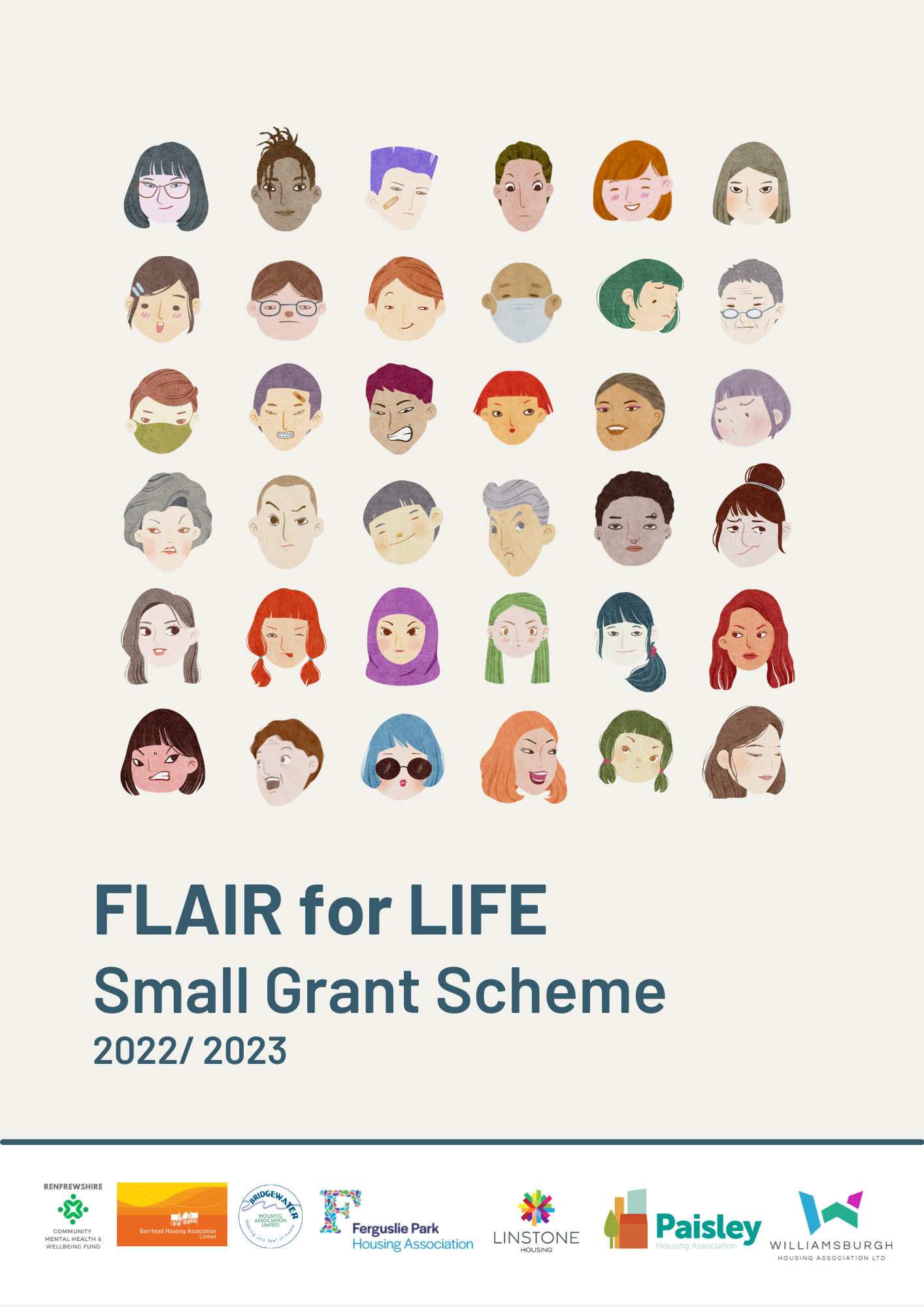 FLAIR is the Federation of Location Housing Associations in Renfrewshire and East Renfrewshire.  The partnership of six housing associations includes Barrhead, Bridgewater, Ferguslie Park, Linstone, Paisley and Williamsburgh.We recently received £30,000 from Engage Renfrewshire and the Scottish Government to give out to small groups with good ideas that promotes good mental health and wellbeing and tackles isolation and loneliness.Who can apply?Any group can apply, you don’t have to be constituted or have a charity numberIf you are successful in being awarded funding for your idea and do not have a bank account we will work with you to find other ways to support you spend the money.If your group has received funding from Engage Renfrewshire’s Community Mental Health and Wellbeing Fund, you will not be eligible for funding from this programme.How much is availableYou can apply for up to £1,500The total amount of money we have to distribute is £25,000Funding is available for projects thatBenefit and involve people from RenfrewshireAre good value for moneyPromote health and wellbeing or tackle loneliness and social isolationWill be complete by February 2023.How to applyReturn the completed application form to your local Housing Association contactIf you need help, more information or have any questions, please get in touch with your local contact listed below.Your application will be reviewed against the criteria listed above by FLAIR partners, if we have any further questions we may get in touch.We will let you know if your project has been successful within a week.List of local contactsBridgewater Housing AssociationKay Walker, Welfare Rights Officer0141 812 2237kwalker@bridgewaterha.org.uk Ferguslie Park Housing AssociationJamie Mallan, Business Transformation Manager0141 280 8801jamiemallan@fpha.org.ukLinstone Housing AssociationRachel Scott, Community Engagement Assistant07500 946701rscott@linstone.co.uk Paisley Housing AssociationAlan Graham, Advice and Projects Officer0141 583 41232alan.graham@paisleyha.org.uk Williamsburgh Housing AssociaitonStuart Miller, Community Regeneration Co-ordinator0141 847 6393stuartm@williamsburgh.co.uk CONTACT DETAILSPlease provide us with the contact details of the person we should contact to let them know about the progress of your applicationHOUSING ASSOCIATION DETAILSPrior to submitting your application, you should discuss it with your local Housing Association contact.  They will be asked to support your application, and if needed provide further information.WHAT IS THE ACTIVITY YOU WANT FUNDING FOR?Let us know what you plan to doHOW MUCH WILL YOUR PROJECT COST?We need to know how much your activity will cost; please provide a breakdown of your individual costs here.Group/ organisation name:Contact person name:Email:Contact number:Sponsor Association:Contact person name:What activities will take place?When will these activities take place?Who will be involved in these activities?How does this promote good mental health and/ or reduce loneliness and social isolation?How many volunteers will be involved in your activity?How many people will benefit from your activity?ItemCostsTotal